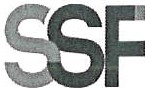 SUPERINTENDENCIADELSISTEMAFINANCIEROFECHA: 31/03/2023Versión pública según Art. 30 LAIP. Por supresión de información confidencial. Art. 24 Lit. c. LAIP.SSF 2023ORDEN DE COMPRA	No.	108PROVEEDOR: NEXT GENESIS TECHNOLOGIES S.A DE C.V.NIT:	xxxxxxxxxxxxxxxxxUNIDAD SOLICITANTE: DIRECCIÓN DE TECNOLOGIÁS DE LA INFORMACIÓNADMINISTRADOR O.C.: MARIO GUSTAVO MENJÍVAR866 REQUERIMIENTO No. 125ANALISTA: GERARDO CASTROFAVOR SUMINISTRAR LO SIGUIENTE:BIENSERVICIO   XSON: NOVECIENTOS NOVENTA Y CINCO US DÓLARES 00/100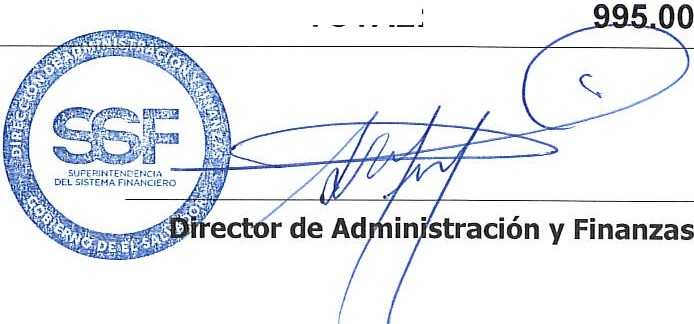 CANTIDADCODIGODESCRIPCION	COSTOUNITARIOCOSTO TOTAL1410514LICENCIA Y PROGRAMAS INFORMATICOS995.0000995.00ADQUISICIÓN DE CERTIFICADO DIGITAL TIPO SSL WILDCARD (OV) PARA ASEGURAR LAS COMUNICACIONES DEL DOMINIO PLANILLAPREV.SV, SEGÚN TÉRMINOS DE REFERENCIA Y OFERTA ANEXA.1410514LICENCIA Y PROGRAMAS INFORMATICOS0.00000.00LUGAR DE ENTREGA: OFICINAS DE LA SUPERINTENDENCIADEL SISTEMA FINANCIERO UBICADAS EN AVENIDA ALBERT EINSTEIN No. 17, URBANIZACIÓN LOMAS DE SAN FRANCISCO, ANTIGUO CUSCATLÁN, LA LIBERTAD.TIEMPO DE ENTREGA: EN COORDINACIÓN CON ADMINISTRADOR DE ORDEN DE COMPRA